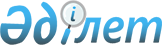 О внесении изменений и дополнения в постановление Правления Национального Банка Республики Казахстан от 25 июля 2006 года № 65 "Об утверждении Правил осуществления инвестиционных операций Национального фонда Республики Казахстан"Постановление Правления Национального Банка Республики Казахстан от 27 августа 2013 года № 221. Зарегистрирован в Министерстве юстиции Республики Казахстан 30 октября 2013 года № 8863

      В соответствии с Законом Республики Казахстан от 30 марта 1995 года «О Национальном Банке Республики Казахстан» и Договором о доверительном управлении Национальным фондом Республики Казахстан от 14 июня 2001 года № 299, одобренным постановлением Правительства Республики Казахстан от 18 мая 2001 года № 655 «О договоре о доверительном управлении Национальным фондом Республики Казахстан», Правление Национального Банка Республики Казахстан ПОСТАНОВЛЯЕТ:



      1. Внести в постановление Правления Национального Банка Республики Казахстан от 25 июля 2006 года № 65 «Об утверждении Правил осуществления инвестиционных операций Национального фонда Республики Казахстан» (зарегистрированное в Реестре государственной регистрации нормативных правовых актов под № 4361) следующие изменения и дополнение:



      в Правилах осуществления инвестиционных операций Национального фонда Республики Казахстан, утвержденных указанным постановлением:



      пункты 30, 31 и 32 изложить в следующей редакции:

      «30. Перевод активов Фонда между портфелями, их вид и объем, осуществляется только по поручению Полномочного представителя в рамках настоящих Правил.

      31. Базовой валютой Фонда для целей оценки доходности управления его активами считается доллар США.

      32. Финансовые инструменты, в которые инвестируются активы Фонда, утверждаются Перечнем разрешенных финансовых инструментов, за исключением нематериальных активов, определяемым Правительством Республики Казахстан совместно с Национальным Банком по предложению Совета по управлению Национальным фондом Республики Казахстан.

      Ограничения, предусмотренные настоящими Правилами, не распространяются на казахстанские финансовые инструменты, приобретенные в соответствии с решениями Совета по управлению Национальным фондом Республики Казахстан, которые не учитываются в расчете показателей доходности и рисков.»;



      дополнить пунктом 32-1 следующего содержания:

      «32-1. При доверительном управлении применяется как активное, так и пассивное управление.»;



      пункт 58 изложить в следующей редакции:

      «58. Минимальный кредитный рейтинг глобального кастодиана A (Standard&Poor’s)/А2 (Moody’s).».



      2. Настоящее постановление вводится в действие по истечении десяти календарных дней после дня его первого официального опубликования.      Председатель

      Национального Банка                        Г. Марченко      «СОГЛАСОВАНО»

      Министерство финансов

      Республики Казахстан

      Министр _______Б. Жамишев

      1 октября 2013 года
					© 2012. РГП на ПХВ «Институт законодательства и правовой информации Республики Казахстан» Министерства юстиции Республики Казахстан
				